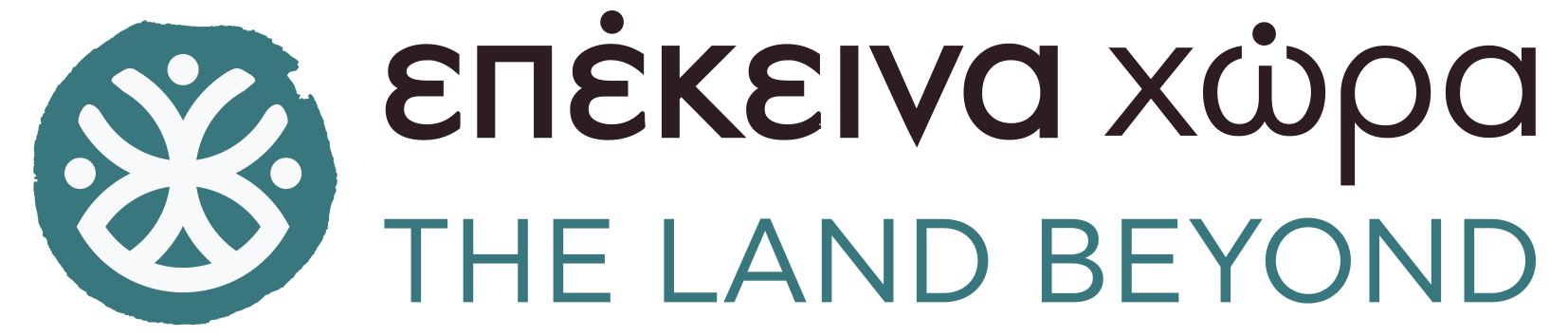 Διάβαση Βίκου ‘23, «Ευεργεσία, σήμερα κ’πάντα, απ’ όλους για όλους», 11-16.8.2023Η Διάβαση Βίκου είναι μια δραστηριότητα της επέκεινα χώρα που γίνεται κάθε χρόνο από το 2010 και πραγματεύεται ένα θέμα το οποίο η απόσταση που προσφέρει το βουνό και η περίοδος του 15αύγουστου επιτρέπουν μια πιο ελεύθερη, γενναιόδωρη και ενωτική προσέγγιση και συνδυάζει την περιήγηση, τη γαστρονομία, την άσκηση, την ποιοτική συναναστροφή και τη μάθηση. Η συνεδρία από τη μία και η διάβαση του Βίκου από την άλλη στο πιο μεγάλο και πιο πράσινο ελληνικό Εθνικό Πάρκο, προσφέρουν μια βαθιά ανάσα μεγάλης διάρκειας για όλους και ειδικώς για όσους περνάμε πολύ χρόνο στο γραφείο, αυτοκίνητο, κομπιούτερ, πόλη και επιθυμούμε τον αναστοχασμό, εκτός καθημερινότητας.Το θέμα μας φέτος, «Ευεργεσία σήμερα και πάντοτε». Υπάρχει τρίτος τομέας; μετά ή ανάμεσα, ή μήπως ως μέρος του ιδιωτικού ή του δημοσίου; Ο αλτρουϊσμός; Γιατί ευεργέτες; Οι ενεργοί πολίτες τι είναι; η εταιρική ευθύνη; οι δωρητές, οι χορηγοί, οι σύλλογοι, τα ιδρύματα και οι οργανώσεις; Ποια η σημασία των κινήτρων και ποια της αποτελεσματικότητας; Η προσφορά είναι μόνον ανιδιοτελής; Οικονομική και μη οικονομική συμβολή. Διαφορές και ομοιότητες, εν ζωή και επέκεινα. Τελικά ο άνθρωπος είναι καλός; Απαντήσεις επί του πεδίου. Στη συνάντηση θα εγκαινιασθεί το θέατρο Αλώνι και θα αποκαλυφθεί η επιγραφή των ευεργετών του. Με την παρουσία, εισαγωγή και σχολιασμό του βραβευμένου σκηνοθέτη, δημοσιογράφου Νίκου Μεγγρέλη, ομιλίες για την ευεργεσία και ευεργέτες, εγκαίνια του θεάτρου Αλώνι της επέκεινα χώρα, Βράβευση εθελοντή 2023, Διάβαση του Βίκου και περιήγηση στο Ζαγόρι, ηπειρωτική γαστρονομία με τους πλέον ειδικούς, ποιοτική παρέα.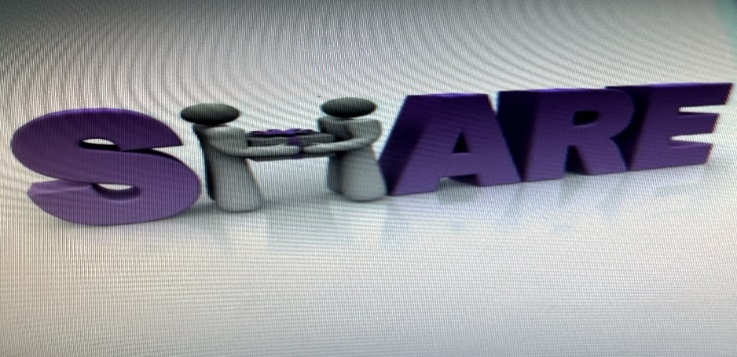 Δεν μετράει πόσες φορές θα πέσει κάποιος αλλά πόσες φορές θα σηκωθεί και κυρίως πόσο αποφασισμένος είναι να μείνει όρθιος. Δεν μετράει επίσης η επίδοση, αλλά το βίωμα του φαραγγιού, οι στιγμές μοναξιάς, επέκεινα σκέψης και περίσκεψης, το γνώθι σαυτόν, γενναιόδωρης και μεγάθυμης διάθεσης που δημιουργείται, η ανακάλυψη της προέλευσης των όντων, της βιοποικιλότητας, της τροφοσυλλογής, της επιβίωσης, της αλληλεξάρτησης, της αυτογνωσίας και της καταλλαγής, όπως εξυψώνει η φύση τον νου, με μέτρο, αρμονία, ταπεινοφροσύνη, με μια αργάδα και μια εγρήγορση κάθε λογής, τα γκιζερήματα. Εξάλλου, μονάχα αν βρεθείς στην πιο βαθιά και πιο σκοτεινή χαράδρα, μπορείς να αντιληφθείς τη μαγεία του να είσαι στην κορυφή του βουνού. Think more, try more, live more!Διάβαση Βίκου ‘23, «Ευεργεσία, σήμερα κ’πάντα, απ’ όλους για όλους», 11-16.8.2023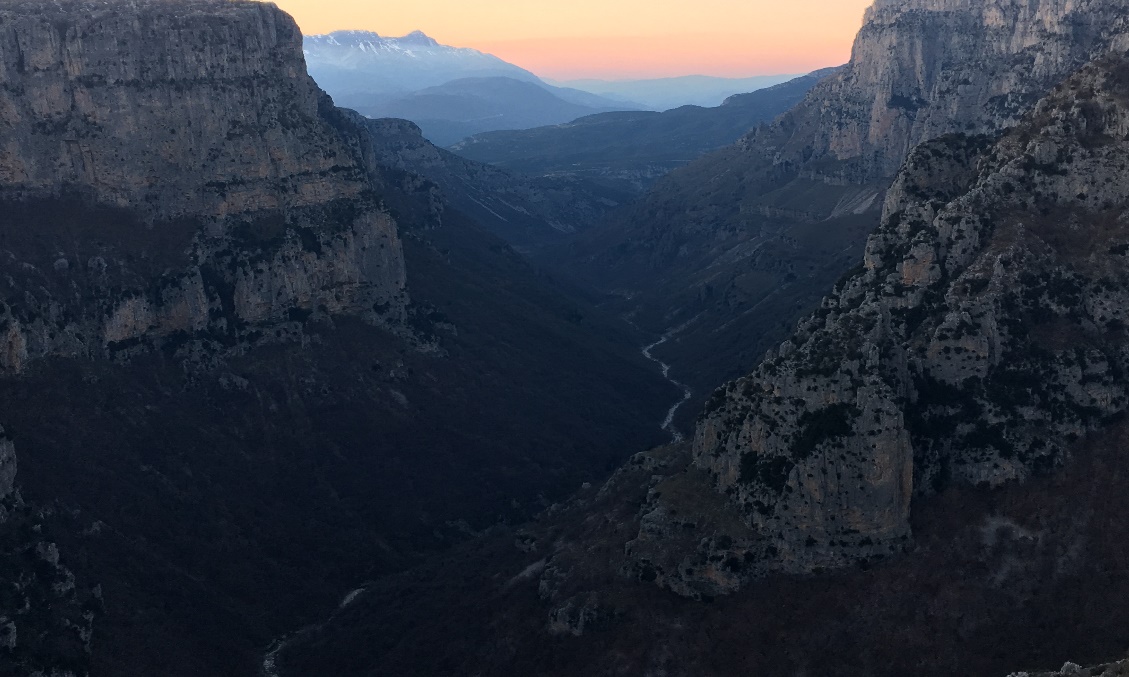 ΠρόγραμμαΠαρασκευή	11/08: Αφίξεις19.00 Δείπνο καλωσορίσματος21.15 Εισαγωγή, Ν.Μεγγρέλης. ντοκυμαντέρ "Διασπορά – Παροικίες – Ευεργεσία, από το Εγώ στο Εμείς». Προβολή 1ης σειράς, Καπλάνης, Ζωσιμάδες.Σάββατο     12/08: 08.00 Πρωϊνό09.00 Πεζοπορία (1h) στην Κόκκινη (Μονοδένδρι – Βίτσα)10.30 Κέντρο Πληροφόρησης Εθνικού Πάρκου - Ασπράγγελοι11.30 Η μουσική διαδρομή του Γρηγόρη Καψάλη εκδήλωση, Πλατεία Ελαφοτόπου.13.30 Πέτρινα γεφύρια Κόκκορου - Καλογερικό – Μύλου, Κήποι – Καπέσοβο.14.30 Γεύμα στο Τσεπέλοβο.17.00 Μπελόη – θέα Βίκου – πεζοπορία 30’.19.30 Δείπνο (ελεύθερο).21.00 Ντοκυμαντέρ "Διασπορά – Παροικίες – Ευεργεσία, από το Εγώ στο Εμείς», Προβολή 2ης σειράς, Βαγγέλης και Κωνσταντίνος Ζάππας.Κυριακή      13/08:07.30 Πρωϊνό.08.30 Διάβαση Βίκου, αφετηρία: Μονοδένδρι, Epirus Adventures.12.30 Γεύμα στο μέσον της διαδρομής (lunch box).18.00 Επιστροφή, ξεκούραση.19.00 Δείπνο.Δευτέρα	14.0807.30 Πρωϊνό.08.00 Πρωϊνός περίπατος στον Προφήτη Ηλία.10.00 Εισαγωγή στη θεματική, Νίκος Γιαννής.10.30 Αναστασία Ζήση, Η ευεργεσία ως δίκτυο πολιτισμού, η περίπτωση της Λήμνου.11.00 Σωκράτης Παπαγεωργίου – Λυδία Μπούζα, Οι συλλογές του Ανδρέα Μπούζα από το Παλαιοχώρι Συρράκου.11.30 Διάλλειμα – καφέ.12.00 Ελίνα Παπαθεοδώρου, Σωτήριος Ανάργυρος, Μαρίνος Κοργιαλένιος, μη Ηπειρώτες ευεργέτες.14.00 Ελαφρύ γεύμα στην επέκεινα χώρα.16.00 Περίπατος για όσους το επιθυμούν: σκάλα Βίτσας και γεφύρι Μίσσιου.18.30 Ανοιχτή συζήτησηΝίκος Μεγγρέλης, Νίκος Γιαννής.20.00 Απονομή Βραβείου Εθελοντή 2023, Ελένη Γαζή, Για την προαγωγή της εθελοντικής εργασίας, της περιβαλλοντικής εκπαίδευσης και της εξωσχολικής αγωγής των νέων20.30 Απονομή Βεβαιώσεων Διάβασης Βίκου στην επέκεινα χώρα και δεξίωση από τη Λέσχη Γαστρονομίας Ηπείρου “Αλέξανδρος Γιώτης”22.00 Ντοκυμαντέρ "Διασπορά – Παροικίες – Ευεργεσία, από το Εγώ στο Εμείς», Προβολή 3ης και 4ης σειράς, 1. Μιχαήλ Τοσίτσας, Μετσοβίτες: Ελένη Τοσίτσα και Νικόλαος Στουρνάρης, Μετσοβίτες, Γεώργιος Αβέρωφ2. Αιγυπτιώτες Οικογένεια Μπενάκης.Τρίτη      15/08:  08.00 Πρωϊνό10.00 Αναχώρηση για την Αρίστη11.00 Ράφτινγκ στον Βοϊδομάτη14.30 Γεύμα στην Αρίστη16.30 Επίσκεψη - περίπατος στο ΠάπιγκοFarewell στην επέκεινα χώραΤετάρτη        16/08: 08.00 Πρωϊνό09.00 Επίσκεψη στο Μονοδένδρι – Αγ. Παρασκευή και στην θέση Οξυά – θέα ΒίκουΑναχώρησηΠερισσότερες πληροφορίες: www.epekeinahora.gr/el/fysi/arid/107/r/diabash-bikoy-2023-eyergesia-shmera-kai-pantoteΔιάβαση Βίκου ‘23, «Ευεργεσία, σήμερα κ’πάντα, απ’ όλους για όλους», 11-16.8.2023Γενικοί σκοποίΗ δραστηριότητα "Διάβαση Βίκου" στην και με την επέκεινα χώρα, στα «αιώνια και ιερά δάση» του Ζαγορίου, συνδυάζει την πνευματική με τη σωματική άσκηση, η ίδια η διάβαση είναι ένα μοναδικό επίτευγμα κάθε φορά για τον καθένα μας και το ξεκίνημα μιας νέας ζωής, γεμάτη από νέες εμπειρίες, δίψα ελευθερίας, ανοχή και σεβασμό, με ευρύτητα πνεύματος, μεγαθυμία και αλτρουϊσμό, ευεξία, ψυχική και σωματική υγεία. Κατά το σκέλος της άσκησης, είναι μια δραστηριότητα που απευθύνεται πρωταρχικά σε ανθρώπους της πόλης, με συνήθειες καθιστικής ζωής, που πιθανόν δεν είχαν μέχρι στιγμής την ευκαιρία να ανακαλύψουν όλη την αξία, σε όλο το μεγαλείο, του βαδίσματος γενικώς και της πεζοπορίας στη φύση ειδικότερα, τη σχέση μεταξύ ψυχοσωματικής βελτίωσης και συνεχούς περιβαλλοντικής αγωγής, με την πνευματική και διανοητική ευεξία, τη μόρφωση και τη σκέψη, την παραγωγή και μετάδοση γνώσης και νέων ιδεών, τον εθελοντισμό, τη γενναιοδωρία, την προσφορά και την ατομική δημιουργία.Κατά το σκέλος του πνεύματος η Διάβαση Βίκου πραγματεύεται μια θεματική. Το θέμα κάθε χρονιάς έχει ως σκοπό να προκαλέσει τον στοχασμό, πριν, κατά και μετά τη δραστηριότητα στην επέκεινα χώρα, όλο το έτος.Περισσότερες πληροφορίες: www.epekeinahora.gr/el/fysi/arid/107/r/diabash-bikoy-2023-eyergesia-shmera-kai-pantoteΕπέκεινα ΧώραΔιάβαση Βίκου ‘23, «Ευεργεσία, σήμερα κ’πάντα, απ’ όλους για όλους», 11-16.8.2023Πρακτικές πληροφορίες για τις υπαίθριες δραστηριότητες Ο ανώτατος αριθμός των συμμετεχόντων στη δραστηριότητα αυτή είναι 50 άτομα περιλαμβανομένων όλων των παιδιών και έχει ήδη συμπληρωθεί!Οι διαδρομές είναι βατές και εφικτές. Το μακρύ παντελόνι προστατεύει καλύτερα. Τα μποτάκια για την προφύλαξη των αστραγάλων είναι προτιμότερα από τα αθλητικά παπούτσια και τα αθλητικά παπούτσια είναι προτιμότερα από κάθε άλλο είδος παπουτσιού. Στόχος είναι να τερματίσουμε όλοι χωρίς τραυματισμούς, κατ’ ανάγκην κάπως κουρασμένοι, αλλά με θετική ψυχολογία και πιο πλούσιοι σε συναισθήματα, παραστάσεις, εντυπώσεις, γνωριμίες, συντροφικότητα, γνώσεις, αυτοπεποίθηση, ποιότητα, ζωή.Καλό είναι οι συμμετέχοντες σε όλες τις δραστηριότητες να είναι ενήμεροι για τις καιρικές συνθήκες. Η συμμετοχή όλων γίνεται με αποκλειστική ευθύνη καθενός.   Θα είναι διαθέσιμα κοινά-γενικά φάρμακα, αλλά μην ξεχάσετε να έχετε μαζί σας τυχόν ειδικό φάρμακο που μπορεί να χρειασθείτε. Φαρμακείο υπάρχει στο χωριό Ασπράγγελοι, 7χλμ.από τη Βίτσα: (Θωμάς Θέμελης, 26530 25903).ATM για ανάληψη μετρητών υπάρχει στο Μονοδένδρι και στους Κήπους.Σούπερ μάρκετ δεν είναι άμεσα προσιτά. Το πλησιέστερο είναι στις Καρυές (15’). Μίνι μάρκετ θα βρείτε στο Μονοδένδρι.Λιγότερο ή περισσότερο απαραίτητα είναι:Μικρό ορειβατικό σακίδιοΜπατόν ή γκλίτσαΟρειβατικά μποτάκια (εάν είναι καινούρια καλό θα ήταν να τα έχουμε βάλει μερικές φορές, έστω και μέσα στο σπίτι πριν την πεζοπορία, για να "σπάσουν") και ίσως ορειβατικές κάλτσεςΜακρύ παντελόνι (κατά προτίμηση όχι τζιν)Ένα αντιανεμικό/αδιάβροχοΣκουφί, καπέλο, γυαλιά ηλίουΔοχείο / (όχι πλαστικό) μπουκάλι νερούΦωτογραφική μηχανήΚαλή διάθεση (ανελαστικό προαπαιτούμενο των θεσμών!)Πληροφορίες: info@epekeinahora.grΕπέκεινα ΧώραΔιάβαση Βίκου ‘23, «Ευεργεσία, σήμερα κ’πάντα, απ’ όλους για όλους», 11-16.8.2023Το κόστος συμμετοχής στο πλήρες πρόγραμμα είναι €400 ανά άτομο και περιλαμβάνει:διανυκτέρευση σε δίκλινο για 5 βράδια με πρωϊνό (για 1κλινο επιπλέον €10, για 3κλινο ή παιδιά αναλόγως την ηλικία, προβλέπεται διαφορετικό ποσόν κατόπιν συνεννόησης, όποιοι θα χρειασθεί να διαμείνουν 12-13.8 να το δηλώσουν)έξι (6) γεύματα (lunch box κατά τη διάβαση, τα ποτά δεν περιλαμβάνονται)Διάβαση Βίκου με πιστοποιημένο οδηγό και μεταφορές, ράφτινγκχρήση των εγκαταστάσεων της επέκεινα χώρα & coffee breaksδιοίκηση-συντονισμός, έντυπα πληροφοριών για την περιοχή κ.α.ομιλίες, πεζοπορίες, περιήγηση, ξενάγησηγενικό φαρμακείο, αναμνηστικό μπλουζάκι (T-shirt), βεβαίωση συμμετοχήςΣτην περίπτωση μερικής συμμετοχής στο πρόγραμμα το ποσό διαμορφώνεται αναλόγως. Η καταβολή του ποσού στην επέκεινα χώρα έχει την έννοια της πρακτικής διευκόλυνσης όλων των συμμετεχόντων χάριν κοινών πληρωμών προς τους παρόχους των κυρίως υπηρεσιών. Για τα υπόλοιπα δίδεται απόδειξη δωρεάς €50. Η δραστηριότητα αυτοχρηματοδοτείται. Οι ομιλητές απαλλάσσονται της συμμετοχής €30 και προσφέρεται ένα γεύμα, ενώ εάν ζητηθεί μπορεί να προσφερθεί διαμονή 2 ημερών.Το δικαίωμα συμμετοχής για τους δωρητές/4 εποχές της επέκεινα χώρα, καθώς και τους ευεργέτες (http://www.epekeinahora.gr/el/dorea) είναι €370 ανά άτομο, καθώς η συμμετοχή τους στη δραστηριότητα είναι ελεύθερη. Όλοι οι δωρητές μπορούν εφόσον το επιθυμούν να προβαίνουν σε ελεύθερη κράτηση ξενώνα και παραγγελία γεύματος βάσει καταλόγου. Το δικαίωμα συμμετοχής, στην περίπτωση ελεύθερης κράτησης προς διανυκτέρευση, καθώς και ελευθέρων γευμάτων κατόπιν παραγγελίας βάσει καταλόγου, συνιστά δωρεά €50 στην επέκεινα χώρα και περιλαμβάνει, βεβαίωση, T-shirt, coffee-break, φαρμακείο και συμμετοχή σε όλο το πρόγραμμα και τις πεζοπορίες.Όσοι επιθυμούν να διαμείνουν στο ξενοδοχείο πέντε αστέρων Zagori Suites μπορούν να προβαίνουν σε κράτηση μέσω της μηχανής κρατήσεων του ιστοτόπου: www.zagorisuites.gr (τηλ. +30-6944-342739, Νίκος Πέτσιος) και με βάση τη διαθεσιμότητα, περίοδο και αριθμό ατόμων, σημειώνοντας την ένδειξη "επέκεινα χώρα" έχουν επιπλέον έκπτωση 10%, περίπου 20% χαμηλότερα από booking.com.Προκαταβολή €100/άτομο, ΕΤΕ: IBAN GR 5801101040000010400161609 (προθεσμία: 5.8.2023)Επέκεινα ΧώραΔιάβαση Βίκου ‘23, «Ευεργεσία, σήμερα κ’πάντα, απ’ όλους για όλους», 11-16.8.2023Πληροφορίες περιοχής και πρόσωπα επικοινωνίαςΣήμερα τα 46 χωριά του Ζαγορίου μοιράζονται ανάμεσα στο κεντρικό, ανατολικό και δυτικό Ζαγόρι. Η Βίτσα, χωριό του κεντρικού Ζαγορίου, αποτελεί ένα από τα πιο τυπικά δείγματα παραδοσιακού οικισμού του Ζαγορίου, περιοχής μοναδικής στον κόσμο, για το φυσικό κάλος, την ιστορία, τον πολιτισμό και την αρχιτεκτονική του. Η αμφιθεατρική διάταξη εντυπωσιάζει τον επισκέπτη και τον προ(σ)καλεί να εξερευνήσει τα καλντερίμια του χωριού, προσπαθώντας να ακούσει προσεκτικά τα υπόρρητα μυστικά τους…….Η επέκεινα χώρα (www.epekeinahora.gr) είναι από το 2013, μια μη κερδοσκοπική Οργάνωση Κοινωνίας Πολιτών, η οποία δραστηριοποιείται στη Βίτσα Ζαγορίου, συνδυάζοντας τη διανοητική, ψυχική, σωματική και διαδραστική άσκηση. ‘Επέκεινα Χώρα’ σημαίνει η γη πέρα από τα βουνά (Ζαγόρι), στην Ήπειρο, γη γενναιοδωρίας, ανάτασης, έμπνευσης. «Επέκεινα», προηγούμενο ή σε έναν βαθμό μεγαλύτερο από τη γνώση ή την εμπειρία, το άγνωστο που προσπαθούμε συνεχώς να κατακτήσουμε κι έτσι προοδεύουμε. Οι βεβαιότητες χωρίζουν τους ανθρώπους, η διαφορετικότητα μας ενώνει. Οικουμενικές αξίες, αλληλοκατανόηση, πλουραλισμός, ελευθερία/ες, συμμετοχή, πρόληψη και αντιμετώπιση συγκρούσεων, ομοσπονδιακή οργάνωση, ανοιχτή κοινωνία, εθελοντισμός, ειρήνη, ευεξία, βιοποικιλότητα, βιωσιμότητα ανθρώπου και φύσης, είναι οι αξίες και το όραμα που μας εμπνέουν. Η επέκεινα χώρα βρίσκεται σε υψόμετρο 1.025μ. στη Βίτσα έναν χαρακτηρισμένο παραδοσιακό οικισμό, ένα από τα πιο αντιπροσωπευτικά και εύκολα προσβάσιμα χωριά του Ζαγορίου (46), με μοναδικό ιστορικό, πολιτιστικό και οικολογικό ενδιαφέρον, γραμμένο στην πέτρα, στην καρδιά του Εθνικού Πάρκου Βόρειας Πίνδου, του μεγαλύτερου εθνικού πάρκου της Ελλάδας, παγκοσμίως αυθεντικού. Από τη Βίτσα ξεκινά το λιθόστρωτο μονοπάτι, η Σκάλα της Βίτσας, που οδηγεί στο δίτοξο πέτρινο γεφύρι του Μίσιου στον Βοϊδομάτη ποταμό, στους άλλους οικισμούς και στα αιώνια δάση του Ζαγορίου. Από την επέκεινα χώρα ξεκινά το μονοπάτι προς το μοναστήρι του Προφήτη Ηλία. Τα εννέα είδη δραστηριοτήτων είναι: (1) Διάβαση Βίκου, (2) Βίκου Μονοπάτια, (3) Κοσμοπολιτικές συναντήσεις Βίτσας (GLAP), (4) Τύμφης Πεζοπορίες, (5) Νεολαία κι εκπαίδευση, (6) Εκπαίδευση -Τέχνη & Λογοτεχνία, (7) Χειμερινές Περιπατητικές Συναντήσεις, (8) Ευεξία και άσκηση και (9) Ημερήσιες επισκέψεις.Νίκος ΓΙΑΝΝΗΣ, +32 492319647, +30 6944748070Παναγιώτα ΜΠΑΛΟΠΟΥΛΟΥ, +32 +30 6944748070, +32 499732087Ομάδα land beyond στο Facebook: https://www.facebook.com/groups/120148418074626/Επέκεινα ΧώραΔιάβαση Βίκου ‘23, «Ευεργεσία, σήμερα κ’πάντα, απ’ όλους για όλους», 11-16.8.2023Οδηγίες πρόσβασηςΕΠΕΚΕΙΝΑ ΧΩΡΑ, Βίτσα και Ζαγόρι, εύκολα προσβάσιμαΙωάννινα. Η οδική απόσταση από την Αθήνα είναι συνολικώς 411 χλμ. μέσω των αυτοκινητοδρόμων της Ολυμπίας Οδού, της γέφυρας Ρίου Αντιρρίου που βρίσκεται κοντά στην Πάτρα και της Ιονίας Οδού (Αντίρριο-Ιωάννινα 196χλμ.), 3h56' χωρίς κυκλοφορία (εκτιμώμενο κόστος καυσίμου €50,  κόστος διοδίων: €37,25 ανά διαδρομή, συμπεριλαμβανομένου του κόστους διέλευσης από τη γέφυρα Ρίου – Αντιρρίου €13,30 για Ι.Χ.). Εναλλακτικά, μέσω του βόρειου αυτοκινητόδρομου, ΠΑΘΕ/Ε75/Α1, Ε65/ΕΟ3, ΕΟ30, Ε92/ΕΟ6, Εγνατία, μέσω Λαμίας, Καλαμπάκας, Μετσόβου, 454χλμ, 5h 14' χωρίς κυκλοφορία, (καύσιμο: €67).Το λιμάνι της Ηγουμενίτσας απέχει, 50’ από τα Γιάννενα, 78χλμ., Εγνατία/A2/E90/Α2 (καύσιμο: €12) και η Πάργα, 102χλμ., 1h20’, €16. Για την Άρτα χρειαζόμαστε 1h, 76χλμ., €11, για την Πρέβεζα, 103χλμ., 1h30’, €15 και για την Πάτρα, €226χλμ, 3h, €34. Το αεροδρόμιο Ιωαννίνων «Βασιλιάς Πύρρος» (10’ από το κέντρο των Ιωαννίνων) εξυπηρετεί την αεροπορική σύνδεση, με καθημερινά δρομολόγια από και προς Αθήνα και Θεσσαλονίκη (τηλ.: 26510 27058,www.hcaa-eleng.gr). Με υπεραστικό λεωφορείο ΚΤΕΛ έως τα Ιωάννινα (Σταθμός: τηλ. 26510 26286, www.ktelioannina.gr). Αθήνα: Δρομολόγια καθημερινά, μέσω Ρίου – Αντιρρίου, από σταθμό Αθηνών: Κηφισού 100, τηλ.: 210 5129363, www.dromologiaktel.gr Θεσσαλονίκη: Δρομολόγια καθημερινά: τηλ. 2310 500111, www.ktel-thes.gr Πάτρα: Δρομολόγια καθημερινά από σταθμό Πάτρας: τηλ. 2610 623887, www.ktelachaias.gr Πρέβεζα: Δρομολόγια καθημερινά με λεωφορεία, www.ktelprevezas.gr Άρτα: Δρομολόγια καθημερινά με λεωφορεία, www.ktelartas.grΑπό τα Ιωάννινα στη Βίτσα. Οδηγώντας από τα Γιάννενα προς βορρά (στρίβοντας αριστερά στο τέλος της περιφερειακής οδού των Ιωαννίνων ερχόμενοι από Αθήνα, μετά το αεροδρόμιο), στην εθνική οδό Ιωαννίνων – Κοζάνης, συναντούμε τη διασταύρωση προς το Ζαγόρι αμέσως μετά τη Μεταμόρφωση (Καρυές), αρκετά πριν το Καλπάκι. Ακολουθούμε τη σήμανση για τη Βίτσα που είναι επαρκής (κατεύθυνση Βίτσα – Μονοδένδρι – φαράγγι Βίκου). Η συνολική απόσταση Ιωάννινα – Βίτσα είναι 36 χλμ. (καύσιμο:€6). Το αεροδρόμιο Ιωαννίνων απέχει μόλις 25 λεπτά από τη Βίτσα (31,8Km), τα ταξί ωστόσο ζητούν €40-45 για μια απλή μετάβαση (1,19/km και κόστος αεροδρομίου-αποσκευών). Τα δρομολόγια του υπεραστικού ΚΤΕΛ Ιωαννίνων προς και από την Βίτσα είναι δύο/εβδομάδα!Η επέκεινα χώρα βρίσκεται στη Βίτσα. Φθάνουμε διασχίζοντας την Άνω Βίτσα από το εσωτερικό γκαλντερίμι και τη συναντούμε αριστερά ανεβαίνοντας ως τα τελευταία σπίτια βγαίνοντας από τη  Βίτσα και πηγαίνοντας προς το Μονοδένδρι. Η ασφαλέστερη πρόσβαση με αυτοκίνητο είναι 2χλμ. μετά τη Βίτσα προς Μονοδένδρι, στην πρώτη διασταύρωση δεξιά προς Βίτσα και μετά από 200μ. δεξιά προς κατηφορική αδιέξοδη οδό.Διαδρομές στα χωριά του Ζαγορίου. Τα μονοπάτια, άλλα καλύτερα και άλλα λιγότερο διατηρημένα, είναι ο κρυφός πλούτος της περιοχής και η απόλαυση του πεζοπόρου. Το Ζαγόρι διαθέτει καλό οδικό δίκτυο μέσω του οποίου εξυπηρετούνται συγκοινωνιακά όλα τα χωριά και οι οικισμοί. Οι αποστάσεις μεταξύ των χωριών δεν είναι πολύ μεγάλες, δίνοντας τη δυνατότητα να θαυμάσουμε πολλές μοναδικές τοποθεσίες μέσα σε διάστημα λίγων ημερών. Το υπεραστικό ΚΤΕΛ Ιωαννίνων εκτελεί αραιά δρομολόγια μεταξύ των χωριών.Η επέκεινα χώρα διαθέτει φορτιστή για ηλεκτρικό αυτοκίνητο.Επέκεινα χώρα - 14η Διάβαση Βίκου, 11-16.8.2023, Ευεργεσία, σήμερα και πάντα, απ' όλους για όλουςΠροβολή σειράς ντοκυμαντέρ "Διασπορά – Παροικίες – Ευεργεσία, από το Εγώ στο Εμείς»Τα βήματα και τον περιπετειώδη βίο των μεγάλων εθνικών μας ευεργετών παρουσίασε η ΕΡΤ2 το 2021-2022, στη σειρά ντοκιμαντέρ «Διασπορά – Παροικίες – Ευεργεσία, από το Εγώ στο Εμείς», με τον Νίκο Μεγγρέλη και την Εριφύλη Μαρωνίτη. Μεγαλούργησαν στα κέντρα της Ελληνικής Διασποράς, στήριξαν με τις γενναιόδωρες ευεργεσίες τους το νέο ελληνικό κράτος, το εθνικό κέντρο, ευεργέτησαν τον τόπο καταγωγής τους. Έφτιαξαν ισχυρές κοινότητες, στην Αλεξάνδρεια, στην Οδησσό, στη Βιέννη, στη Νίζνα, στο Λιβόρνο, στη Μασσαλία, στην Κωνσταντινούπολη κι αλλού. Δημιούργησαν δίκτυα, κυριάρχησαν στο εμπόριο αλλά και στις χρηματοπιστωτικές συναλλαγές. Ευφυείς, καινοτόμοι, τολμηροί, ευρηματικοί, πατριώτες, μέλη μιας διεθνούς αστικής τάξης, ταξίδεψαν στα αχανή όρια τριών αυτοκρατοριών της εποχής, αναζητώντας ευκαιρίες, δρόμους συναλλαγών, αλλά και τον πλούτο που χαρίζει το μεγάλο ταξίδι σε άγνωστες πόλεις, άλλους πολιτισμούς και θρησκείες. Οι εθνικοί ευεργέτες, οι μεγάλοι ευεργέτες, αποτελούν ένα πολύ σημαντικό, και συγκριτικά όχι και τόσο γνωστό, κεφάλαιο της νεότερης Ιστορίας μας. Ζωσιμάδες, Καπλάνης, Αρσάκης, Ζάππες, Δόμπολης, Σίνες, Τοσίτσας, Στουρνάρης, Αβέρωφ, Μπενάκηδες, Χωρέμηδες, Μαρασλής, Βαρβάκης, Συγγρός, Πάντος, Χαροκόπος, Αιγινήτης και πολλοί άλλοι, άφησαν μια εμβληματική κληρονομιά στην πρωτεύουσα του νεοελληνικού κράτους, στα Γιάννενα, καθώς και στους τόπους παραμονής ή διαμονής τους. Έκαναν πρόταγμά τους την παιδεία, χρηματοδότησαν σχολεία, εκκλησίες, παρθεναγωγεία, Βιβλιοθήκες, συσσίτια, νοσοκομεία. Πίστεψαν και στήριξαν την εθνική αναγέννηση. Τον Διαφωτισμό. Και σ’ ένα επόμενο στάδιο, μετά τη δημιουργία του νέου κράτους έκαναν δωρεές όχι μόνο για εκπαιδευτικά ιδρύματα, αλλά και για τις αναγκαίες υποδομές, σωφρονιστικούς φορείς, για τη στήριξη των απόρων. Για τον επιδιωκόμενο αστικό εκσυγχρονισμό. Για τον πολιτισμό. Μια πραγματική έρευνα σε βάθος, για το αποκαλυπτικό κεφάλαιο του ευεργετισμού. Από τον 18ο αιώνα μέχρι και την κατάρρευση των αυτοκρατοριών, στην περίοδο δημιουργίας εθνικών κρατών, τα πρώτα μεταπολεμικά χρόνια, στον σύγχρονο ιδρυματικό ευεργετισμό. Τη σειρά σκηνοθετεί ο δημοσιογράφος και βραβευμένος σκηνοθέτης Νίκος Μεγγρέλης, ενώ το σενάριο και η δημοσιογραφική έρευνα ανήκουν στη δημοσιογράφο και ασχολούμενη με θέματα πολιτισμού, δικτύωσης και διαχείρισης, Εριφύλη Μαρωνίτη. Επιστημονική σύμβουλος της σειράς, είναι η Ματούλα Τομαρά – Σιδέρη, αναπληρώτρια καθηγήτρια στο Πάντειο Πανεπιστήμιο. Η κάμερα της εκπομπής ταξιδεύει στις άλλοτε ακμάζουσες ελληνικές παροικίες της Οδησσού, της Αλεξάνδρειας, της Βιέννης, του Βουκουρεστίου, της Νίζνας, της Κωνσταντινούπολης, καταγράφοντας τα μεγάλα ευεργετήματα που εξακολουθούν να υπάρχουν εκεί, αναζητώντας τεκμηριωμένες πληροφορίες και άγνωστο έως σήμερα αρχειακό υλικό. Συνομιλεί με τους λιγοστούς απογόνους των μεγάλων οικογενειών. Αναζητεί τη συνέχεια του Ελληνισμού στο παρόν.Περισσότερες πληροφορίες: www.epekeinahora.gr/el/fysi/arid/107/r/diabash-bikoy-2023-eyergesia-shmera-kai-pantote